基本信息基本信息 更新时间：2024-05-12 23:55  更新时间：2024-05-12 23:55  更新时间：2024-05-12 23:55  更新时间：2024-05-12 23:55 姓    名姓    名张前进张前进年    龄26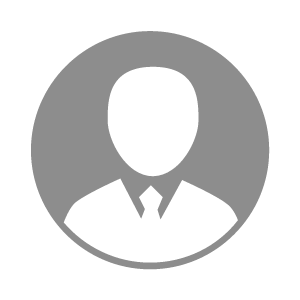 电    话电    话下载后可见下载后可见毕业院校河南科技大学邮    箱邮    箱下载后可见下载后可见学    历硕士住    址住    址河南省商丘市睢县河南省商丘市睢县期望月薪5000-10000求职意向求职意向兽药研发专员,添加剂研发专员,研发专家兽药研发专员,添加剂研发专员,研发专家兽药研发专员,添加剂研发专员,研发专家兽药研发专员,添加剂研发专员,研发专家期望地区期望地区郑州市郑州市郑州市郑州市教育经历教育经历就读学校：河南科技大学 就读学校：河南科技大学 就读学校：河南科技大学 就读学校：河南科技大学 就读学校：河南科技大学 就读学校：河南科技大学 就读学校：河南科技大学 工作经历工作经历工作时间：2023-06-01-2023-08-01 工作时间：2023-06-01-2023-08-01 工作时间：2023-06-01-2023-08-01 工作时间：2023-06-01-2023-08-01 工作时间：2023-06-01-2023-08-01 工作时间：2023-06-01-2023-08-01 工作时间：2023-06-01-2023-08-01 自我评价自我评价良好的团队协作精神，为人诚实可靠、品行端正、具有亲力，较强的独立工作能力和执行能力。熟练掌握细胞培养、细菌培养、细胞基础实验、细菌实验、PCR技术、荧光定量 PCR、ELISA、WesternBlot、MIC 检测、MBC 检测等实验技术。良好的团队协作精神，为人诚实可靠、品行端正、具有亲力，较强的独立工作能力和执行能力。熟练掌握细胞培养、细菌培养、细胞基础实验、细菌实验、PCR技术、荧光定量 PCR、ELISA、WesternBlot、MIC 检测、MBC 检测等实验技术。良好的团队协作精神，为人诚实可靠、品行端正、具有亲力，较强的独立工作能力和执行能力。熟练掌握细胞培养、细菌培养、细胞基础实验、细菌实验、PCR技术、荧光定量 PCR、ELISA、WesternBlot、MIC 检测、MBC 检测等实验技术。良好的团队协作精神，为人诚实可靠、品行端正、具有亲力，较强的独立工作能力和执行能力。熟练掌握细胞培养、细菌培养、细胞基础实验、细菌实验、PCR技术、荧光定量 PCR、ELISA、WesternBlot、MIC 检测、MBC 检测等实验技术。良好的团队协作精神，为人诚实可靠、品行端正、具有亲力，较强的独立工作能力和执行能力。熟练掌握细胞培养、细菌培养、细胞基础实验、细菌实验、PCR技术、荧光定量 PCR、ELISA、WesternBlot、MIC 检测、MBC 检测等实验技术。良好的团队协作精神，为人诚实可靠、品行端正、具有亲力，较强的独立工作能力和执行能力。熟练掌握细胞培养、细菌培养、细胞基础实验、细菌实验、PCR技术、荧光定量 PCR、ELISA、WesternBlot、MIC 检测、MBC 检测等实验技术。良好的团队协作精神，为人诚实可靠、品行端正、具有亲力，较强的独立工作能力和执行能力。熟练掌握细胞培养、细菌培养、细胞基础实验、细菌实验、PCR技术、荧光定量 PCR、ELISA、WesternBlot、MIC 检测、MBC 检测等实验技术。其他特长其他特长